WikiSpace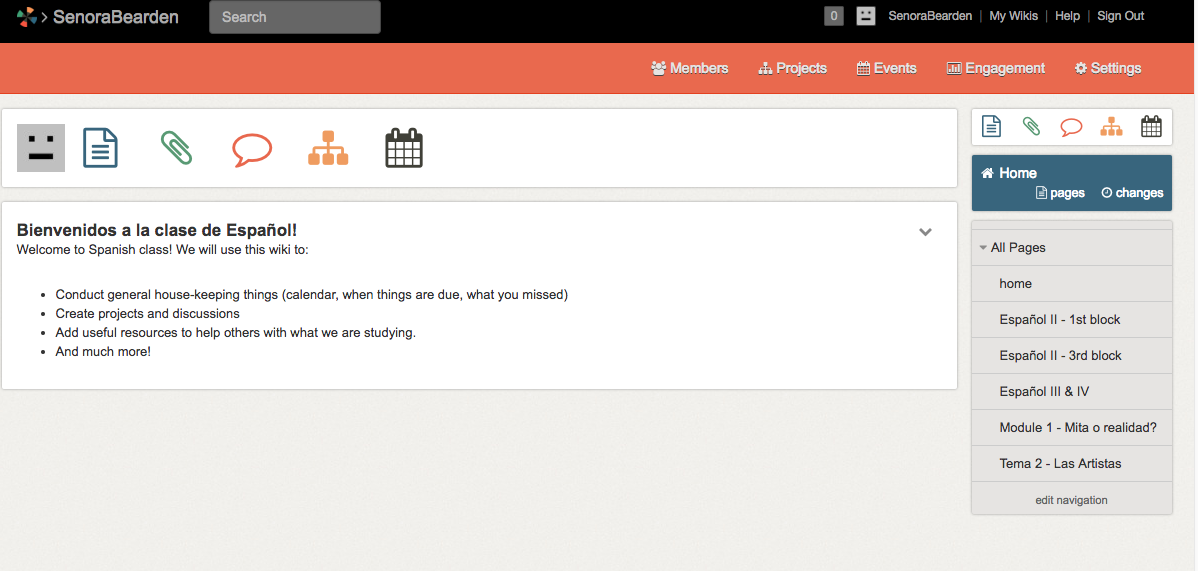 Schoology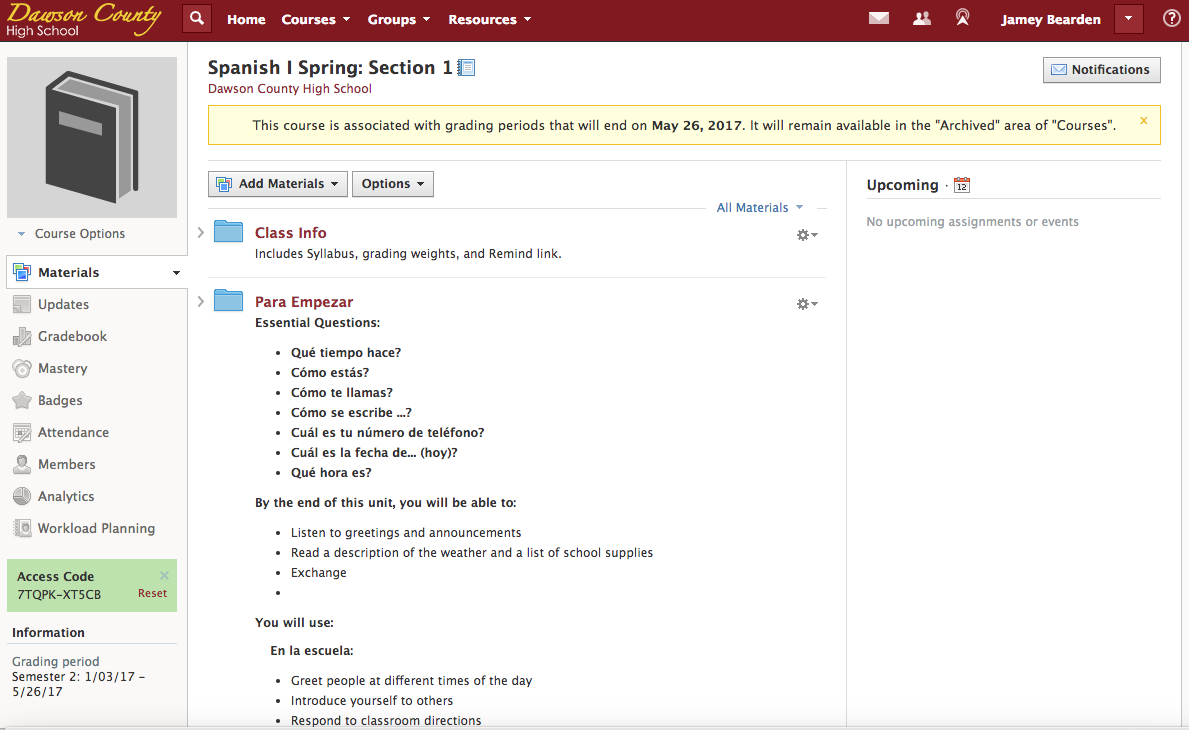 Examples of Various Websites for my Classes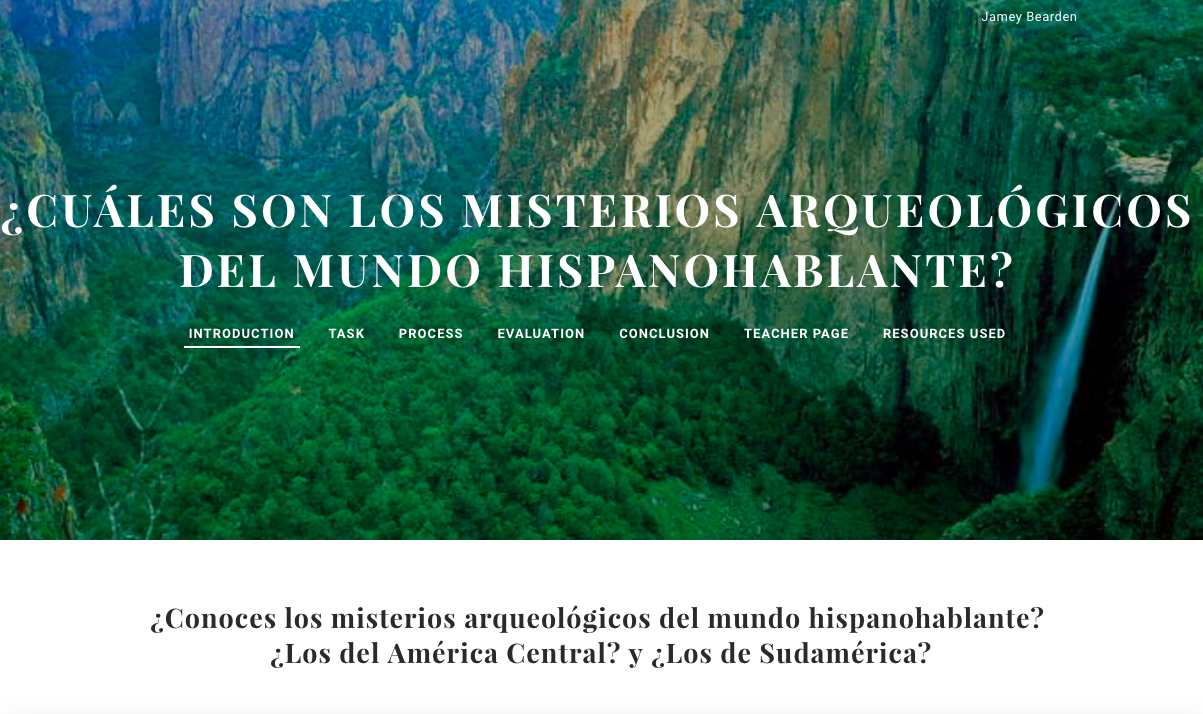 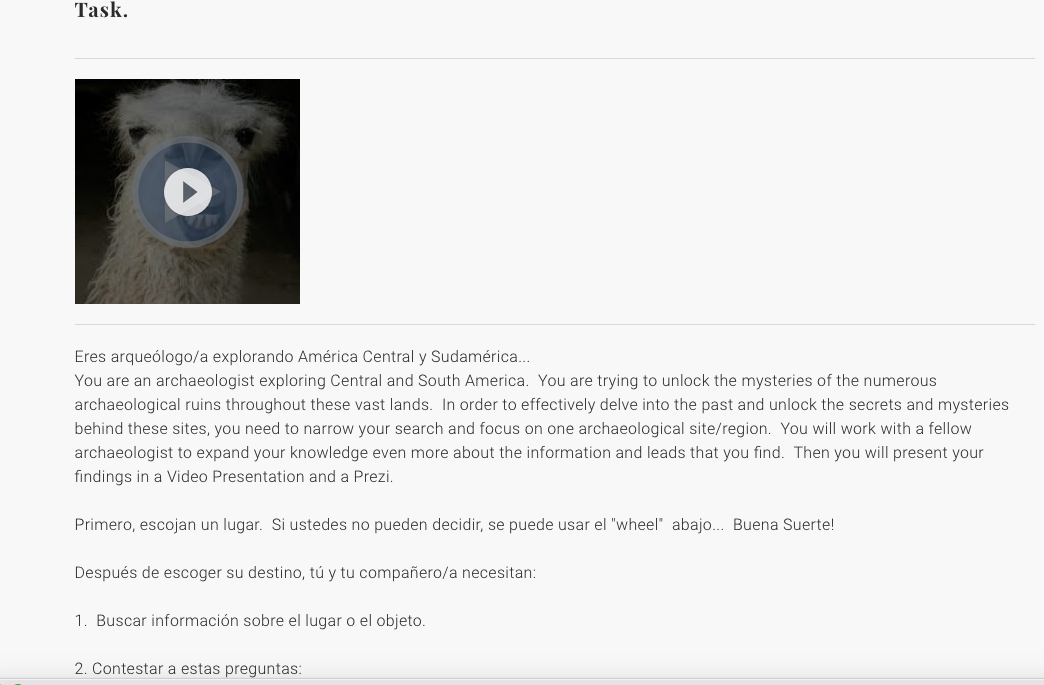 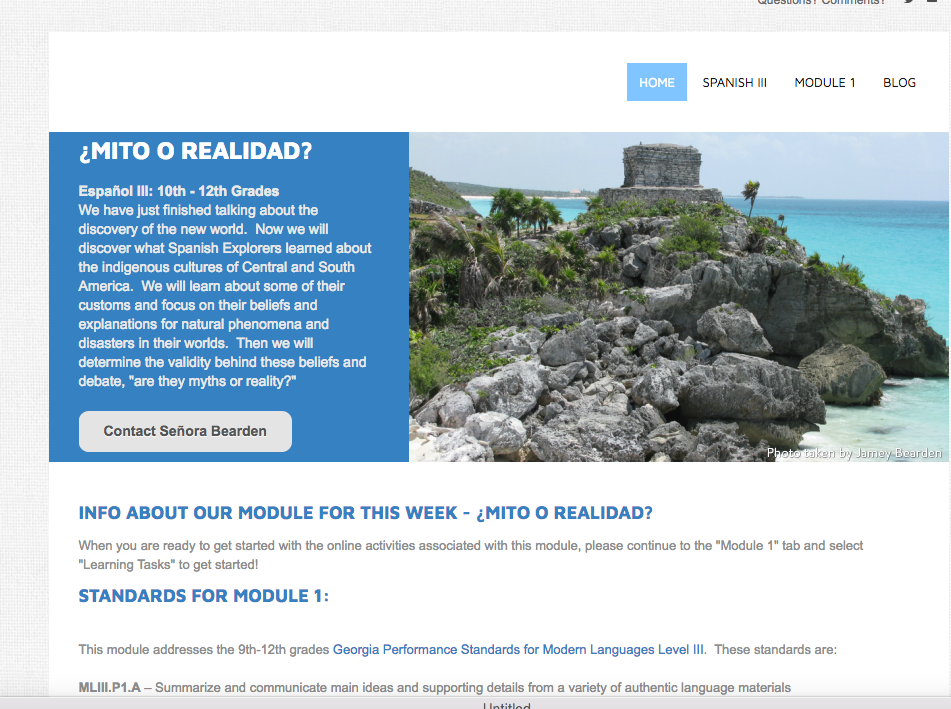 